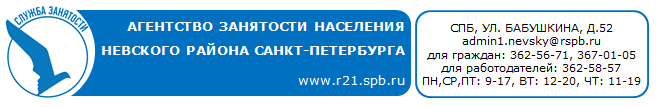 23 октября 2018 годас 14.00 до 16.00 час.по адресу:  ул. Бабушкина, 52 (информационный зал)состоитсяСПб ГУП «Горэлектротранс»Вакансии:Диспетчер – 36 000 руб.Кондуктор  –  от 30 000 руб.Слесарь-электрик по ремонту электрооборудования - 40 000 руб.Токарь - 40 800 руб.Ученик водителя трамвая и троллейбуса – стипендия в период обучения 25 100 - 27 300 руб.Электромонтер тяговой подстанции – 34 500 руб.Электромонтер по ремонту и обслуживанию электрооборудования – 31 000-40 800 руб.Водитель автомобиля ВСДЕ – 30 000 руб.Маляр -28 000 руб.